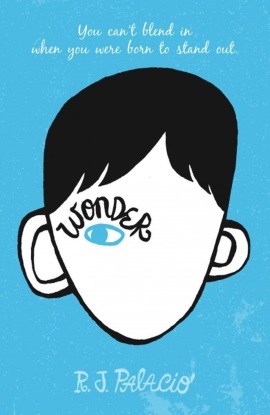 				WONDER  by R.J. Palacio				Reflection Questions Answer the following questions in complete sentences.  Be sure to give in-depth and comprehensive answers. AwardsAugust receives the Henry Ward Beecher medal recognizing Greatness.On page 304, “He is the greatest,” he finally continued, “whose strength carries up the most hearts by the attraction of his own.” On page 306, August explains why he thinks he was awarded this honor.  Why do you think August received this award, and do you think he deserved it?  Were the students August went to school with better people having gone to school with August?  Explain your thoughts with lots of examples.The Walk HomeAt the end of the novel, his mother whispers to August.  “You really are a wonder, Auggie.  You are a wonder.”  The dictionary defines a wonder as “a person, thing, or event causing astonishment and admiration; marvel.Is August someone you would admire? Explain why or why not and provide evidence from the text that proves your viewpoint.  